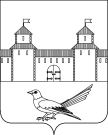 от 01.06.2016 № 795-пО присвоении почтового адреса жилому помещению (дому)	Руководствуясь постановлением Правительства Российской Федерации от 19.11.2014 №1221 «Об утверждении Правил присвоения, изменения и аннулирования адресов», решением Сорочинского городского Совета муниципального образования город Сорочинск Оренбургской области №375 от 30.01.2015 «Об утверждении Положения о порядке присвоения, изменения и аннулирования адресов на территории муниципального образования город Сорочинск Оренбургской области», статьями 32, 35, 40 Устава муниципального образования Сорочинский городской округ Оренбургской области, свидетельством о государственной регистрации права серии 56-АБ №172433 от 06.08.2010, свидетельством о государственной регистрации права серии 56-АБ №185726 от 09.11.2010, договором купли-продажи находящегося в государственной собственности земельного участка, на котором расположен объект недвижимого имущества, находящийся в собственности гражданина от 30.08.2010, кадастровой выпиской о земельном участке от 11.05.2016 №99/2016/3706699, техническим планом здания от 11.05.2016 и поданным заявлением (вх.№Шз-598 от 13.05.2016) администрация Сорочинского городского округа Оренбургской области постановляет: Присвоить жилому помещению (дому) общей площадью 158,9 кв.м., расположенному на земельном участке с кадастровым номером 56:45:0102043:21, почтовый адрес: Российская Федерация, Оренбургская область, г. Сорочинск, ул. Невская, д. 27.Контроль за исполнением настоящего постановления возложить на  главного архитектора муниципального образования Сорочинский городской округ Оренбургской области –  Крестьянова А.Ф.Настоящее постановление вступает в силу со дня подписания и подлежит размещению на Портале муниципального образования Сорочинский городской округ Оренбургской области.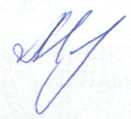 Глава муниципального образованияСорочинский городской округ                                                   Т.П. Мелентьева	Разослано: в дело, Управлению архитектуры, заявителю, прокуратуре, Вагановой Е.В., ОУФМСАдминистрация Сорочинского городского округа Оренбургской областиП О С Т А Н О В Л Е Н И Е